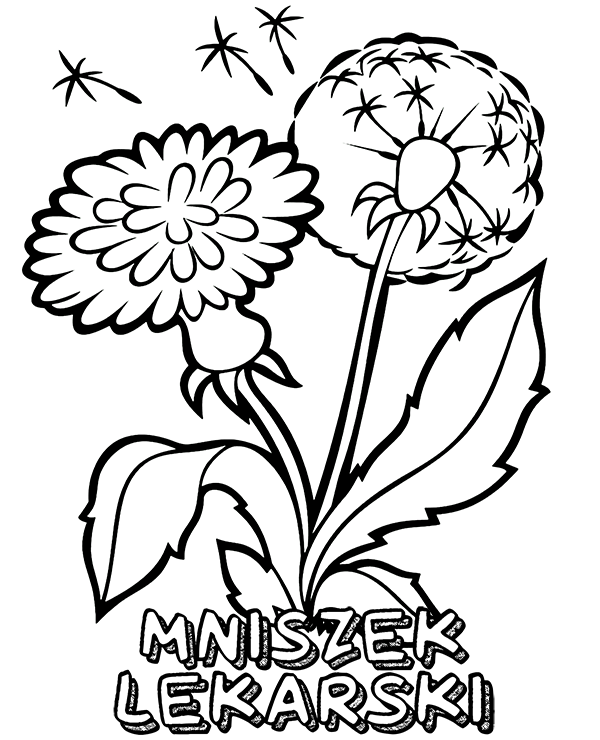 ……………………………………………………………………………………………………………………………………………………………Przepisz proszę nazwę tej rośliny i pokoloruj właściwymi kolorami.